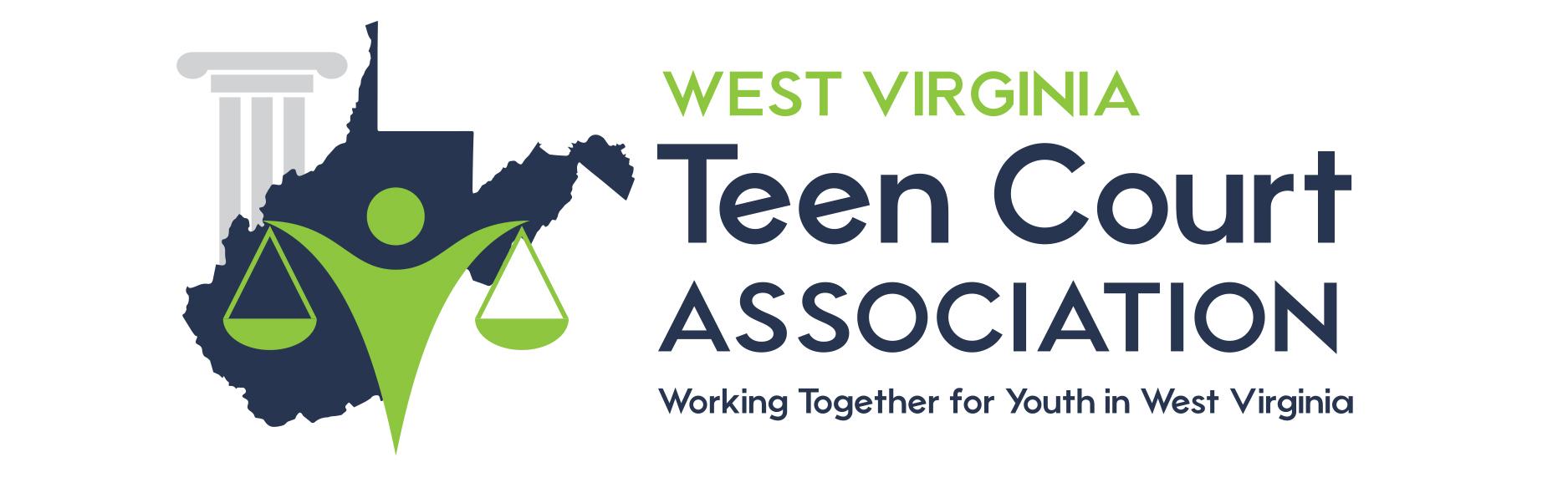 GUEST SIGN IN SHEET LOCATION:  _____________________    DATE: ___________________Name Phone NumberOrganization 